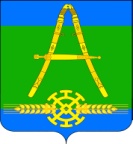 АДМИНИСТРАЦИЯ АЛЕКСАНДРОВСКОГО СЕЛЬСКОГО ПОСЕЛЕНИЯ УСТЬ-ЛАБИНСКОГО РАЙОНАП О С Т А Н О В Л Е Н И Еот 10.04.2020 г.                                                                                          № 24хутор АлександровскийОб утверждении перечня общедоступной информации, размещаемой на официальном сайте Александровского сельского поселения Усть-Лабинского района в информационно-телекоммуникационной сети «Интернет» в форме открытых данныхВ соответствии с постановлением Правительства Российской Федерации от 10 июля 2013 года № 583 «Об обеспечении доступа к общедоступной информации о деятельности государственных органов и органов местного самоуправления в информационно-телекоммуникационной сети «Интернет» в форме открытых данных» и Уставом Александровского сельского поселения Усть-Лабинского района постановляю:1. Утвердить перечень общедоступной информации, размещаемой на официальном сайте Александровского сельского поселения Усть-Лабинского района в информационно-телекоммуникационной сети «Интернет» в форме открытых данных, согласно приложению к постановлению.2. Общему отделу администрации Александровского сельского поселения Усть-Лабинского района (Локтионова) обнародовать настоящее постановление и разместить его на официальном сайте Александровского сельского поселения Усть-Лабинского района в информационно-телекоммуникационной сети «Интернет». 3. Контроль за выполнением настоящего постановления возложить                                    на исполняющего обязанности главы Александровского сельского поселения Усть-Лабинского района Локтионову Я.И.4.  Постановление вступает в силу со дня его официального обнародования.Исполняющий обязанностиглавы Александровского сельского поселения Усть-Лабинского района				                 Я.И. ЛоктионоваПереченьобщедоступной информации, размещаемой на официальном сайте Александровского сельского поселения Усть-Лабинского района в информационно-телекоммуникационной сети «Интернет» в форме открытых данныхИсполняющий обязанностиглавы Александровского сельского поселения Усть-Лабинского района				                 Я.И. ЛоктионоваЛИСТ СОГЛАСОВАНИЯпроекта постановления администрации Александровского сельского поселения Усть-Лабинского района от __________ года № ___ «Об утверждении перечня общедоступной информации, размещаемой на официальном сайте Александровского сельского поселения Усть-Лабинского района в информационно-телекоммуникационной сети «Интернет» в форме открытых данных»Проект согласован:Проект подготовлен:ЗАЯВКА К РАСПОРЯЖЕНИЮНаименование вопроса: «Об утверждении перечня общедоступной информации, размещаемой на официальном сайте Александровского сельского поселения Усть-Лабинского района в информационно-телекоммуникационной сети «Интернет» в форме открытых данных»Распоряжение разослать:1. В дело – 1 экз.;2. В общий отдел-1 экз.;10.04.2020 годПРИЛОЖЕНИЕУТВЕРЖДЕНпостановлением администрацииАлександровского сельского поселения Усть-Лабинского районаот 10.04.2020 года № 24№п-пНаименование информацииПериодичность обновления1Общая информация администрации Александровского сельского поселения Усть-Лабинского района (полное и сокращенное наименование, фактический и юридический адрес, адрес электронной почты, официальный сайт, номера телефонов приемной)по мере изменения2Сведения о руководителе администрации Александровского сельского поселения Усть-Лабинского района (должность, Ф.И.О. телефоны приемной, адрес электронной почты, местонахождение)по мере изменения3Наименование и структура администрации Александровского сельского поселения Усть-Лабинского района (Ф.И.О. сотрудника, должность сотрудника, почтовый адрес, адрес электронной почты)по мере изменения4Перечень подведомственных организаций администрации Александровского сельского поселения Усть-Лабинского района (полное и сокращенное наименование, Ф.И.О. руководителя, адрес, адрес электронной почты, номера телефонов приемной)по мере изменения5Общая информация Совета Александровского сельского поселения Усть-Лабинского района (полное и сокращенное наименование, фактический и юридический адрес, адрес электронной почты, официальный сайт, номера телефонов приемной)по мере изменения6Сведения о депутатах Совета Александровского сельского поселения Усть-Лабинского района по мере изменения7Сведения о вакантных должностяхпо мере изменения8Список населенных пунктов, входящих в Александровское сельское поселение Усть-Лабинского районапо мере измененияСпециалист 2 категории общего отдела администрации Александровского сельского поселения Усть-Лабинского районаЯ.И. ЛоктионоваВедущий специалист общего отдела администрации Александровского сельского поселения Усть-Лабинского районаЕ.В. СлесаренкоВедущий специалист общего отдела администрации Александровского сельского поселения Усть-Лабинского районаЕ.В. Слесаренко